El contenido de esta ficha solo tiene carácter informativo para intentar ayudar al futuro estudiante de intercambio internacional. No tiene validez oficial. Si detecta algún error en la información o desea realizar alguna sugerencia puede hacerlo a través del siguiente E-mail: mne@uc3m.es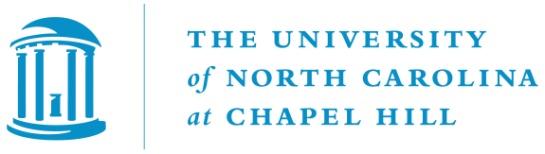 UNIVERSITY OF NORTH CAROLINA AT CHAPEL HILLChapel Hill, North Carolina, USAÚltima actualización: mayo 2023RESUMENEs una universidad pública fundada en 1789, con una fuerte vocación investigadora. Se considera una de las instituciones más prestigiosas del país. En 2020 ocupó el puesto 5 entre las mejores universidades públicas del país, según el U.S. News & World Report. En 2023 ocupa el puesto 102 del ranking QS a nivel mundial. Cuenta con más de 29.000 estudiantes y ofrece 71 grados, 107 maestrías y 74 doctorados a través de sus catorce facultades y escuelas.WEBhttps://www.unc.edu/ INFORMACIÓN PARA ALUMNOS INTERNACIONALEShttps://studyabroad.unc.edu/https://isss.unc.edu/ ÁREAS CON CONVENIOConsulta las bases de la Convocatoria MNE en la sección de Internacional en la página web de la UC3M.COORDINADORES ACADÉMICOSConsulta las bases de la Convocatoria MNE en la sección de Internacional en la página web de la UC3M.IDIOMA DE LOS CURSOSLos cursos son impartidos en inglés. Consulta las bases de la Convocatoria MNE en la sección de Internacional en la página web de la UC3M.DEADLINESEl estudiante debe tener en cuenta que resulta de vital importancia respetar las fechas límite establecidas por la Universidad de destino para el envío de toda la documentación necesaria.Fall Semester: MarzoSpring Semester: OctubreEstas fechas límite suelen cambiar cada curso académico por lo que se recomienda al alumno consultar las fechas límite concretas para el presente curso académico en la siguiente Web:https://admissions.unc.edu/apply/international-students/ CALENDARIO ACADÉMICOEl curso está dividido en dos semestres, con fechas similares a las de España. La última semana de cada semestre se dedica a los exámenes.Fall Semester: Agosto a DiciembreSpring Semester: Enero a MayoToda la información acerca del calendario académico para los próximos cursos se puede obtener en la página Web:http://registrar.unc.edu/academic-calendar/INFORMACIÓN ACADÉMICALas normas de matrícula varían ligeramente entre los distintos cursos.https://studyabroad.unc.edu/international-exchange/academics/ALOJAMIENTOLa universidad pone a disposición del estudiante diferentes facilidades a la hora de elegir alojamiento:https://housing.unc.edu/ SEGURO MÉDICOTodos los alumnos deben tener un seguro médico adecuado válido en el país. Se puede contratar el ofertado por la universidad u otro seguro médico que cuente con sede comercial en los EE.UU.Para más información sobre el seguro médico ofrecido por University of North Carolina, consultar la página web:https://studyabroad.unc.edu/health-safety/ RECOMENDACIONES DE VIAJEAconsejamos encarecidamente a los estudiantes consultar las recomendaciones de viaje que ofrece el Ministerio de Asuntos Exteriores y Cooperación:https://www.exteriores.gob.es/es/ServiciosAlCiudadano/Paginas/Detalle-recomendaciones-de-viaje.aspx?trc=Estados+Unidos 